Печатное издание Калининского сельского поселения Вурнарского района***Выпуск с 10 марта 2007 года***30 июля 2018 год, *** № 20(353)БЮЛЛЕТЕНЬ КАЛИНИНСКОГО СЕЛЬСКОГО ПОСЕЛЕНИЯ ВУРНАРСКОГО РАЙОНА ЧУВАШСКОЙ РЕСПУБЛИКИ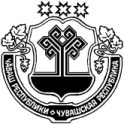 Об основных направлениях бюджетной политики Калининского сельского поселения Вурнарского района Чувашской Республики на 2019 год и на плановый период 2020 и 2021 годовРуководствуясь постановлением администрации Вурнарского района Чувашской Республики от 27 июля 2018 года № 454 «Об основных направлениях бюджетной политики Вурнарского района Чувашской Республики на 2019 год и на плановый период 2020 и 2021 годов», статьей 34 решения Собрания депутатов Калининского сельского поселения Вурнарского района Чувашской Республики  от  10 сентября  2014 года № 47-4 «Об утверждении Положения «О регулировании бюджетных правоотношений в Калининском сельском поселении Вурнарского района Чувашской Республики»», администрация Калининского сельского поселения Вурнарского района Чувашской Республики  п о с т а н о в л я е т:1. Определить основными направлениями бюджетной политики Калининского сельского поселения Вурнарского района Чувашской Республики на 2019 год и на плановый период 2020 и 2021 годов:проведение взвешенной бюджетной политики, позволяющей обеспечить в полном объеме финансирование всех принятых расходных обязательств;формирование реалистичных планов по доходам и расходам, основанных на объективных прогнозах социально-экономического развития Калининского сельского поселения Вурнарского района Чувашской Республики;повышение эффективности управления бюджетными расходами;создание условий для стабильного социально-экономического развития Калининского сельского поселения Вурнарского района Чувашской Республики.2. Администрации Калининского сельского поселения Вурнарского района Чувашской Республики обеспечить:развитие доходного потенциала Калининского сельского поселения Вурнарского района Чувашской Республики путем стимулирования роста инвестиций в основной капитал и повышения инвестиционной привлекательности Калининского сельского поселения Вурнарского района Чувашской Республики; повышение качества администрирования доходов бюджета Калининского сельского поселения Вурнарского района Чувашской Республики;повышение эффективности работы с муниципальным имуществом Калининского сельского поселения Вурнарского района Чувашской Республики, направленной на увеличение доходов бюджета Калининского сельского поселения Вурнарского района Чувашской Республики;формирование гибкой и комплексной системы управления бюджетными расходами, увязанной с развитием муниципальных программ Калининского сельского поселения Вурнарского района Чувашской Республики;недопущение принятия новых расходных обязательств, не обеспеченных стабильными доходными источниками; недопущение роста дебиторской и кредиторской задолженности, а также образования просроченной кредиторской задолженности бюджета Калининского сельского поселения Вурнарского района Чувашской Республики;повышение прозрачности финансовой информации, обеспечение открытости и прозрачности бюджетного процесса, повышение финансовой грамотности населения;развитие системы муниципального финансового контроля;открытость и прозрачность бюджетного процесса;повышение эффективности и оперативности исполнения бюджета Калининского сельского поселения Вурнарского района Чувашской Республики по расходам;организацию и совершенствование системы контроля в сфере закупок товаров, работ, услуг для обеспечения нужд Калининского сельского поселения Вурнарского района Чувашской Республики;информирование населения в доступной форме о планируемых и достигнутых результатах деятельности, использовании бюджетных средств;продолжение внедрения принципов инициативного бюджетирования с целью расширения практики общественного участия в управлении муниципальными финансами.И.о. главы администрации Калининского сельского поселения                                                                                            А.Н.КонстантиноваЧĂВАШ РЕСПУБЛИКИВАРНАР РАЙОНĚЧУВАШСКАЯ РЕСПУБЛИКА ВУРНАРСКИЙ РАЙОННУРАС ЯЛ ПОСЕЛЕНИЙĚН АДМИНИСТРАЦИЙĚЙЫШАНУ« 30 »  июля  2018  №  48Нурас салиАДМИНИСТРАЦИЯ КАЛИНИНСКОГО СЕЛЬСКОГО ПОСЕЛЕНИЯПОСТАНОВЛЕНИЕ«30»  июля  2018 №  48село КалининоРедактор издания- Л.Н.Иванова. Муниципальное средство массовой информации Учредитель Калининское сельское поселение Вурнарского района Чувашской Республики. Наш адрес: 429212 Чувашия Вурнарский район село Калинино улица Ленина дом №12. Тираж 5 экз.